                               Curriculum Vitae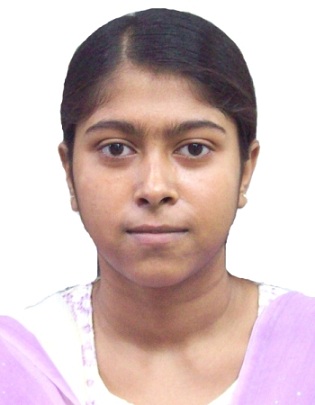 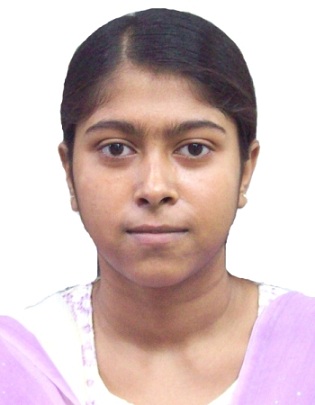 Name: Madhuwrita SahaDesignation: State Aided College TeacherDepartment: MicrobiologyEmail Id/Contact Number: madhuwrita.saha@gmail.com/8902047350Educational Qualification (In chronological order):Area of Interest: Academics Teaching Experience: 10+ years Presently working:1) In the department of Microbiology and Molecular Biology, Sammilani Mahavidyalaya, from 2015.2) Worked as guest lecturer in the department of Microbiology, T.H.K.Jain College, from 2019-2020.3) Worked as guest lecturer in the department of Clinical Nutrition and Dietetics, Gokhale Memorial Girls’ College, from 2013-2019.4) Worked as visiting faculty in Global Institute of Management Studies,from 2018-2019.Research Experience: N.A.Publications: N.A.Seminar or Conference attended:1) International Level Seminar on ‘Recent Trends in Microbiology’ organised by the Department of Microbiology,Ramakrishna Mission Vidyamandira on 14th January, 2017.2) UGC-sponsored National Level Seminar on ‘Modern Trends in Environmental Microbiology’ organised by Department of Microbiology,Scottish Church College(in collaboration with Bose Institute,Kolkata) on 30th and 31st January,2017.3) National Level Seminar on ‘National Perspective of Microbiology Research in India’ organised by Department of Microbiology,University of Calcutta on 14th and 15th March,2013.4) Webinar on Covid 19 Invasion: A Challenge to Humanity organised by Department of Microbiology,T.H.K.Jain College on 29th June,2020.5) National level Webinar series on Science amidst Covid Pandemic:Life goes on….i) Lecture 1 entitled “Regulation of eukaryotic gene at post transcriptional level” on 16th July,2020.        ii) Lecture 2 entitled “Microbial Technology for clean and green environment with nutritious food for masses” on 17th July,2020.        iii) Lecture 3 entitled “Gene Interactions that control longevity” on 21st July,2020.Organised by Department of Microbiology & IQAC, Raidighi College and Department of Microbiology & IQAC, Sammilani Mahavidyalaya.6) Webinar series on Covid 19:An Enigma   i) Lecture 1 entitled “Covid 19:Why a flu-like illness is so much worse than seasonal flu?” on 4th July,2020.   ii) Lecture 2 entitled “Combating Covid Pandemic:The Science Behind” on 5th July,2020.Organised by Advanced Researce Centre,Department of Microbiology,Lady Brabourne College.7)  National level Webinar on “Intellectual Property Rights: Awareness,Academics and Applications”organized by Department of Microbiology &IQAC,Raidighi College and Department of Microbiology &IQAC,Sammilani Mahavidyalaya on 25th September,2021.8) National level Webinar on “Intellectual Property Rights” organized by IQAC,T.H.K Jain College on 18th July,2020.9) One day International Webinar on “Immunological and Psychosocial Spectrum of Covid 19” organized by Department of Physiology and IQAC,Krishnagar Government College on 23rd August,2020.10) Three Day International Webinar on “Problems and Prospects of College Libraries in Online Teaching Learning Process” organized by Central Library &IQAC,Sammilani Mahavidyalaya on 6th,13th,20th August,2020.11) International Webinar Lecture series II on “In search of Origin,Prevention and Possible Cure for Covid 19” organized by Department of Microbiology & IQAC,Vijaygarh Jyotish Ray College on 18th July, 2020.12) Webinar on “The End of Covid 19:Naturally or through Human intervention?” organized by IQAC,Surendranath College on 29th August, 2020.13) One Day e-workshop on “Fundamentals of E-learning” organized by IQAC,West Bengal State University on 25th August, 2020.14) National Webinar on “Antarctica: A dream journey to the end of the Earth” organized by Department of Microbiology & IQAC,Vijaygarh Jyotish Ray College on 13th October, 2020.15) National level Webinar on “Career Prospects in Microbiology”organized by Department of Microbiology,Placement Cell & IQAC,Raidighi College and Department of Microbiology &IQAC,Sammilani Mahavidyalaya on 2nd October, 2021.16) One Day National Webinar on “NEP-2020: Overview and Milestones to Achieve” organized by Microbiologists Society India(West Bengal Unit) on 16th September, 2023.Others:Examination PassedBoard/UniversityName of School/CollegeYear of PassingPercentage of MarksM.Sc (Microbiology)University of CalcuttaBallygunge Science College201369.8B.Sc (Microbiology)University of CalcuttaScottish Church College201169.75          XII       I.S.CWelland Gouldsmith School200887.25           X       I.C.S.EWelland Gouldsmith School200681.6